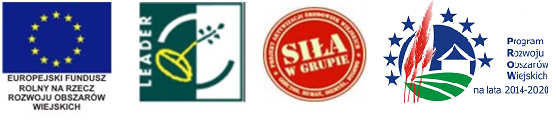 Ogłoszenie nr 2/2022Stowarzyszenie Lokalnej Grupy Działania "Siła w Grupie"informuje o możliwości składania wniosków o przyznanie pomocy w ramach poddziałania 19.2 „Wsparcie na wdrażanie operacji w ramach strategii rozwoju kierowanego przez społeczność”, objętego Programem Rozwoju Obszarów Wiejskich na lata 2014-2020.Termin składania wniosków: od 28 lutego 2022 r. do 14 marca 2022 r.Miejsce składania wniosków: Biuro Stowarzyszenia Lokalnej Grupy Działania "Siła w Grupie", ul. IV Dywizji WP 58, 78-120 Gościno.Sposób składania wniosków: Wnioski wraz z załącznikami należy składać na odpowiednich formularzach w Biurze Stowarzyszenia od poniedziałku do piątku w godzinach od 8.00 do 14.00. Komplet dokumentów obejmuje dwa egzemplarze w wersji papierowej z wymaganymi załącznikami oraz dwa egzemplarze w wersji elektronicznej wniosku na płycie CD. Wniosek i dokumenty powinny znajdować się w skoroszytach (prosimy nie zszywać dokumentów). Załączniki ułożone w kolejności zgodnej z listą załączników z Wniosku o przyznanie pomocy. Każdy załącznik przedzielony przekładką.Wysokość limitu środków: 187 690,84 EURO/ 750 763,36 PLNRada LGD dokonuje wyboru operacji do wysokości limitu podanego w ogłoszeniu                w walucie PLN przeliczonej po kursie 4 PLN/EUR.Samorząd Województwa udzieli wsparcia zgodnie z listą operacją mieszczącym się               w limicie środków  wskazanych w ogłoszeniu o naborze, który został wskazany w walucie Euro i który zostanie przeliczony w trakcie rozpatrywania wniosków przez Samorząd Województwa po kursie wymiany EUR do PLN, publikowanym przez Europejski Bank Centralny z przedostatniego dnia  pracy Komisji Europejskiej w miesiącu poprzedzającym miesiąc dokonania obliczeń ( kurs bieżący ) .Wsparcie przysługuje według kolejności ustalonej na podstawie liczby punktów uzyskanych w ramach oceny prowadzonej z zastosowaniem kryteriów wyboru operacji określonych w LSR i wskazanych w ogłoszeniuForma wsparcia: refundacja poniesionych kosztów (nie więcej niż 63,63% kosztów kwalifikowalnych dla jednostek samorządu terytorialnego i nie więcej niż 90% kosztów kwalifikowalnych dla pozostałych podmiotów). Zakres tematyczny operacji: Rozwój ogólnodostępnej i niekomercyjnej infrastruktury turystycznej lub rekreacyjnej, odpowiadający § 2 ust 1 pkt 6 Rozporządzenia Ministerstwa Rolnictwa i Rozwoju Wsi z dnia 24 września 2015 r. w sprawie szczegółowych warunków i trybu przyznania pomocy finansowej w ramach poddziałania „Wsparcie na wdrażanie operacji w ramach strategii rozwoju lokalnego kierowanego przez społeczność” objętego Programem Rozwoju Obszarów Wiejskich na lata 2014-2020 (Dz.U. poz. 1570 ze zm.).Cel ogólny LSR: II. Rozwój atrakcyjności terenu LGD do roku 2023Cel szczegółowy LSR: II.1. Budowa, przebudowa i poprawa standardu infrastruktury turystycznej, rekreacyjnej oraz związanej z zachowaniem dziedzictwa kulturowego na terenie LGD do 2023 r.Przedsięwzięcie LSR: II.1.1. Infrastruktura w zakresie turystyki i rekreacji. Informacje o warunkach udzielenia wsparcia: Szczegółowe zasady oceny operacji i przyznawania pomocy finansowej określają:* Rozporządzenie Ministra Rolnictwa i Rozwoju Wsi z dnia 24 września 2015 r. w sprawie szczegółowych warunków i trybu przyznawania pomocy finansowej w ramach poddziałania „Wsparcie na wdrażanie operacji w ramach strategii rozwoju lokalnego kierowanego przez społeczność” objętego Programem Rozwoju Obszarów Wiejskich na lata 2014-2020, (Dz.U. 2015, poz.1570 z późn. zm.),* Ustawa z dnia 20 lutego 2015 r. o rozwoju lokalnym z udziałem lokalnej społeczności (Dz.U. 2015 poz. 378 z późn. zm.),* Lokalna Strategia Rozwoju na lata 2014-2020,* Regulamin Rady LGD "Siła w Grupie". Kryteria wyboru operacji: Lokalne kryteria wyboru operacji wraz z zasadami przyznawania  punktów  za spełnienie danego kryterium są dostępne do pobrania w zakładce NABORY -> KRYTERIA WYBORU OPERACJI.Maksymalna liczba punktów możliwa do uzyskania w ramach oceny operacji wg lokalnych kryteriów wyboru wynosi 100 punktów.Warunkiem wyboru operacji jest uzyskanie minimum 60 punktów.Miejsce udostępnienia dokumentów oraz uzyskania szczegółowych informacji:* Dokumenty dotyczące naboru, w tym: formularz wniosku o przyznanie pomocy, wzór umowy o udzielenie wsparcia, formularz wniosku o płatność, Lokalna Strategia Rozwoju, lokalne kryteria wyboru operacji oraz Regulamin Rady  dostępne są na stronie internetowej LGD pod adresem www.silawgrupie.org.pl w zakładce Nabory. * Dodatkowe informacje można uzyskać od pracowników Biura LGD "Siła w Grupie" w biurze LGD osobiście (ul. IV Dywizji WP 58, 78-120 Gościno), telefonicznie pod numerem telefonu  94 35 133 71 lub e-mailowo: gcagoscino@op.pl.Informacja o wymaganych dokumentach potwierdzających spełnienie warunków udzielenia wsparcia oraz kryteriów wyboru operacji: * wniosek o przyznanie pomocy wraz z niezbędnymi załącznikami;* dokumenty wymagane do oceny wg lokalnych kryteriów wyboru (fakultatywnie): - maksymalnie 3 kserokopie zaświadczeń, certyfikatów lub innych oficjalnych dokumentów wydanych przez upoważnione podmioty, potwierdzające że wnioskodawca uwzględnił we wniosku narzędzia/metody z zakresu ochrony środowiska, przeciwdziałania zmianom klimatu.